                                                                                                                      проєкт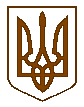 Білокриницька   сільська   радаРівненського   району    Рівненської    області(_______________ сесія восьмого скликання)РІШЕННЯ_____________  2021 року    	                                                               №_____Про надання дозволу на виготовлення технічної документації із землеустрою щодо встановлення (відновлення) меж земельної  ділянки в натурі (на місцевості)громадянину Фірсову Ігорю ДмитровичуРозглянувши заяву громадянина  Фірсова Ігоря Дмитровича про надання дозволу на складання технічної документації із землеустрою щодо встановлення (відновлення) меж земельної ділянки в натурі (на місцевості) керуючись статтями 12, 118, 121, 122, Земельного кодексу України та статтею 26 Закону України  "Про місцеве самоврядування в Україні" за погодження постійної комісії з питань архітектури, містобудування, землевпорядкування та екологічної політики, сесія Білокриницької сільської радиВ И Р І Ш И Л А :Дати дозвіл громадянину Фірсову Ігорю Дмитровичу, на складання технічної документації із землеустрою щодо встановлення (відновлення) меж земельної ділянки в натурі (на місцевості)  для індивідуального садівництва площею 0,08 га на території Білокриницької сільської ради Рівненського району Рівненської області.Розроблену та погоджену технічну документацію із землеустрою щодо встановлення (відновлення) меж земельної ділянки в натурі (на місцевості)  подати для проведення державної реєстрації земельної ділянки та на розгляд і затвердження сесією сільської ради.Контроль за виконанням даного рішення покласти на постійну комісію з питань архітектури, містобудування, землевпорядкування та екологічної політики сільської ради.Сільський голова                                                                       Тетяна ГОНЧАРУК                                                                                                                      проєктБілокриницька   сільська   радаРівненського   району    Рівненської    області(_______________ сесія восьмого скликання)РІШЕННЯ_____________  2021 року    	                                                               №_____Про надання дозволу на виготовлення технічної документації із землеустрою щодо встановлення (відновлення) меж земельної  ділянки в натурі (на місцевості)громадянину Фірсову Ігорю ДмитровичуРозглянувши заяву громадянина  Фірсова Ігоря Дмитровича про надання дозволу на складання технічної документації із землеустрою щодо встановлення (відновлення) меж земельної ділянки в натурі (на місцевості) керуючись статтями 12, 118, 121, 122, Земельного кодексу України та статтею 26 Закону України  "Про місцеве самоврядування в Україні" за погодження постійної комісії з питань архітектури, містобудування, землевпорядкування та екологічної політики, сесія Білокриницької сільської радиВ И Р І Ш И Л А :Дати дозвіл громадянину Фірсову Ігорю Дмитровичу, на складання технічної документації із землеустрою щодо встановлення (відновлення) меж земельної ділянки в натурі (на місцевості)  для індивідуального садівництва площею 0,08 га на території Білокриницької сільської ради Рівненського району Рівненської області.Розроблену та погоджену технічну документацію із землеустрою щодо встановлення (відновлення) меж земельної ділянки в натурі (на місцевості)  подати для проведення державної реєстрації земельної ділянки та на розгляд і затвердження сесією сільської ради.Контроль за виконанням даного рішення покласти на постійну комісію з питань архітектури, містобудування, землевпорядкування та екологічної політики сільської ради.Сільський голова                                                                       Тетяна ГОНЧАРУК